Centrum voľného času Žiar nad Hronom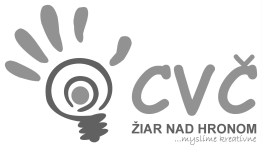 Vás pozývana jednodňový rodinný výletdo ZOO v ZlíneTermín
• 18.10. 2014 Žiar nad Hronom  Odchod: 
•  parkovisko Základnej školy Ul. M.R. Štefánika č.17, 965 01 Žiar nad Hronom
Cena: 20 Eur (potrebné uhradiť do troch dní od prihlásenia)
V cene je zahrnuté:
• autobusová doprava do Zlína a späť
• vstupné do zoologickej záhrady v Zlíne
Popis zájazdu:
• odchod zo Žiaru nad Hronom  v skorých ranných hodinách – 06:30 hod.
• návšteva Zoo Zlín• príchod do Žiaru nad Hronom cca 19:30 hod.
Zoo Zlín: 
Zlínska zoo - to sú prírodne poňaté expozície so spoločným chovom cicavcov a vtákov, príťažlivé priechodné voliéry a výbehy, ktoré umožnia bezprostredný kontakt so zvieratami, areál plný zelene a originálnych etnografických predmetov. Je však tiež zoologickou záhradou kontinentov. Za jeden deň môžete podniknúť cestu okolo sveta a zoznámiť sa s 216 druhmi zvierat z Afriky, Ázie, Austrálie a Ameriky.Dôležité upozornenie:  Cestovné poistenie do zahraničia si účastník zabezpečí sám!!!Na výlet do Zlína nezabudnite  deťom  pribaliť  cestovný pas !!!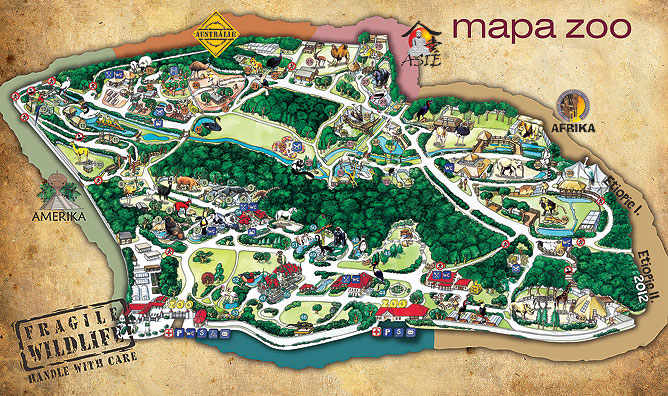 Termín nahlásenia a zaplatenia na jednodňový výlet s rodičmi je potrebné do 10.10.2014 !!!Priamo v Centre voľného času, Ul. M.R. Štefánika č. 17, Žiar nad Hronom.Telefonovať  môžete  na tel. číslo:    0905 295 556 – info CVČ